Kalachakra Buddha Association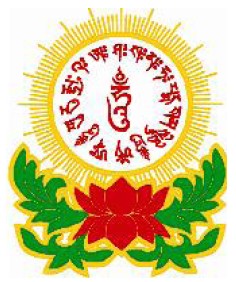 3004 W. Audie  Murphy  Pkwy., Farmersville, TX 75442 Tel: 972-782-7587            Fax: 972-782-7656Website: www.kba-tx.org        Email：info@kba-tx.orgLunar New Year Ceremony and Events   In the coming 2021 Lunar New Year, our temple will be hosting a series of events.  On New Year Eve – February 11th, Thursday, around 7:00 p.m., we are inviting Master Shi Lian Zhen and Master Shi Lian Yang to perform Lunar New Year Root Guru Water Offering, and we will be gathering to pray, ringing bell, present first incense for the year. Then, around midnight we will pray for heaven god.  During the ceremony, Master Shi Lian Zhen, Master Shi Lian Yang and Lamas will ask to bless everyone a prosperity new year, good health, happiness in the family, good luck, world peace, economy prosperity and less mother earth disaster.  Kalachakra Buddha Association invites you and your family come and joins us.Kalachakra Buddha Association will be performing 3 days continuously for “Three Jambhala -Yellow Jambhala, Red Jambhala and White Jambhala Good health, Good Fortune & Reduce Disaster Ceremony Water Offering”.  We are inviting you to register for the Water Offering.  For the health and safety of the general public during this COVID-19 period, please register at www.kba-tx.org/rvsp if you willing to attend the event in person to ensure that the numbers of attendees are in the acceptable range.2021 Lunar New Year Event Timeline  Continues on Back！真佛宗三輪雷藏寺新春三尊財神息災祈福敬愛水供法會報名表Kalachakra Buddha Association Registration Form for Three Jambhalas Ceremony法會報名金額  (Ceremony  )  $________________供品贊助  (花、香、燈、茶、果、糕餅等) (Altar Offerings):  $______________供齋 (Meal Offering)  $______________蓮花 (Lotus Papers) (每朵Lotus$3.00 each) $___________________金紙 (Mantra Papers) (每份Bundles$7.00 each) $ ______________報名總金額  (Total  Amounts)  $________________支票抬頭請寫: Kalachakra Buddha Association OR   K.B.A.報名表格不夠，請自行影印。謝謝您的合作！If need to please feel free to make more copies. Thank you!Remember to chant “Om Guru Lian Sheng Siddhi Hum” regularlyDateDayTimeEvent1/01FridayOpen registration for Tai Sui light, Luminance Light and Medicine Buddha light.2/06Saturday2:00PMFarewell Tai Sui / Luminance Light, Spring Cleaning2/07Sunday10:00AMCleaning and Chinese New Year Decoration, Setup Tai Sui / Luminance Light & Medicine Buddha light  2/11(Lunar New Year Eve)Thursday 7:00PMRoot Guru Water Offering2/11(Lunar New Year Eve)Thursday 9:00PMRinging bell, present first incense for the year, pray for heaven god2/12 - New Year Day Friday11:00AM - NoonGrand offering to all Buddha 2/12 - New Year Day Friday2:00PMYellow Jambhala Water Offering2/12 - New Year Day Friday4:00PMEarth Deity Dharma2/13Saturday2:00PMRed Jambhala Water Offering2/14  Sunday2:00PMWhite Jambhala Water Offering姓     名Name年齡Age住   址Address祈   願Wish供養金Donations